Задание для обучающихсяс применением дистанционных образовательных технологийи электронного обученияДата: 09 ноября 2020г.Группа: А-19Учебная дисциплина: Техническая механикаТема занятия: Назначение механизмов передач и их классификация по принципу действияФорма: лекцияСодержание занятия:Изучение  теоретического материалаСоставление конспекта Теоретический материал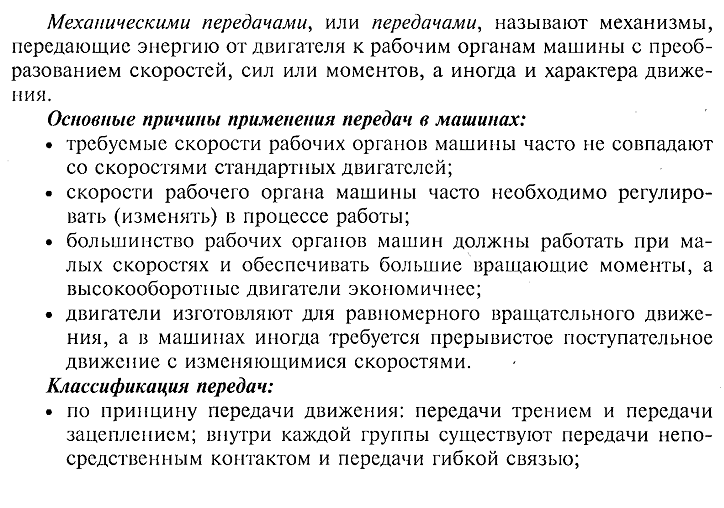 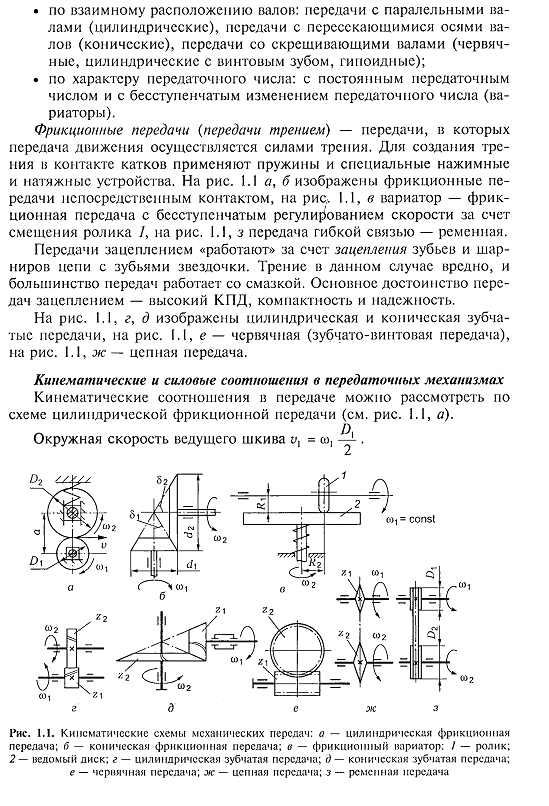 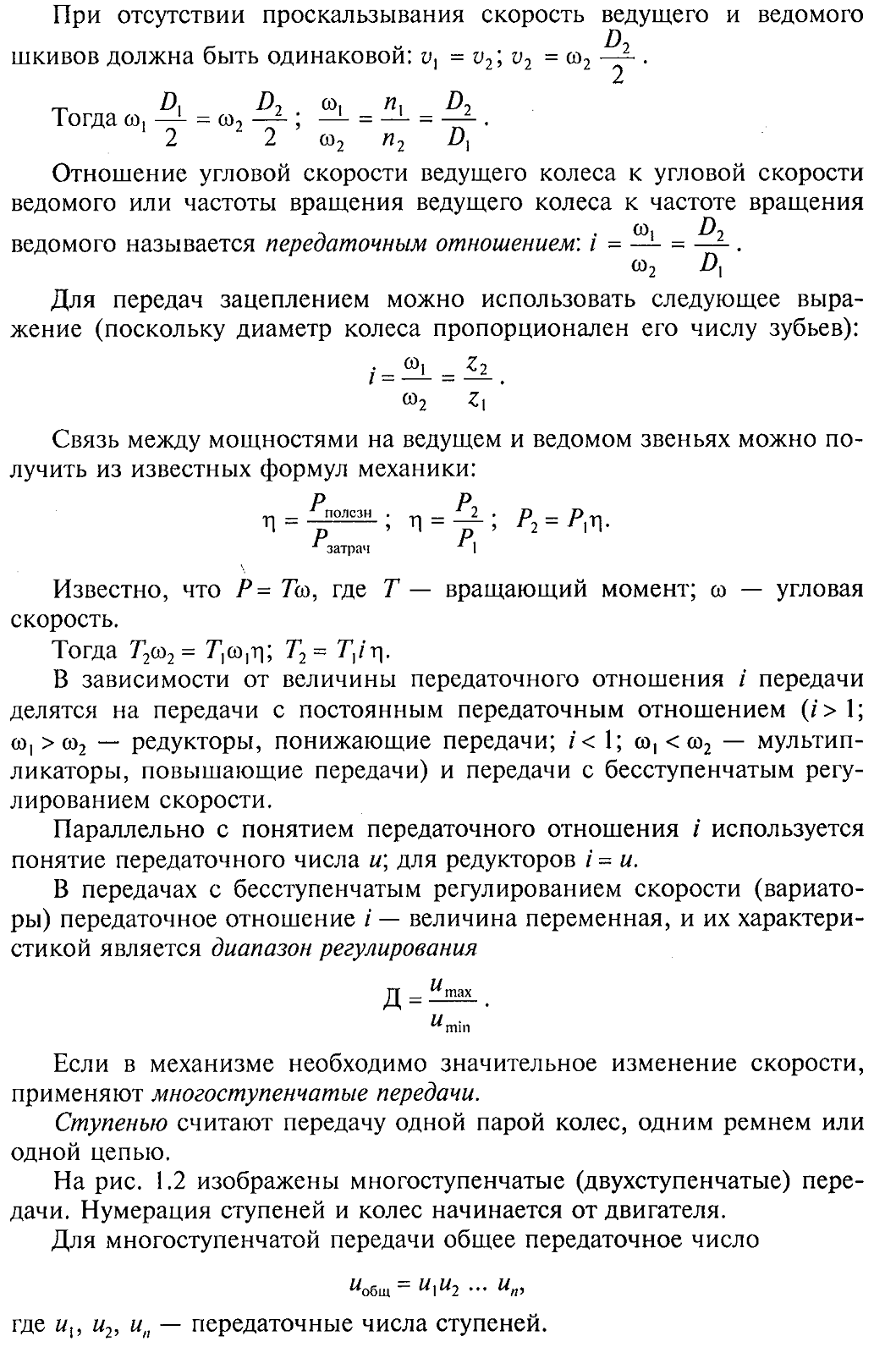 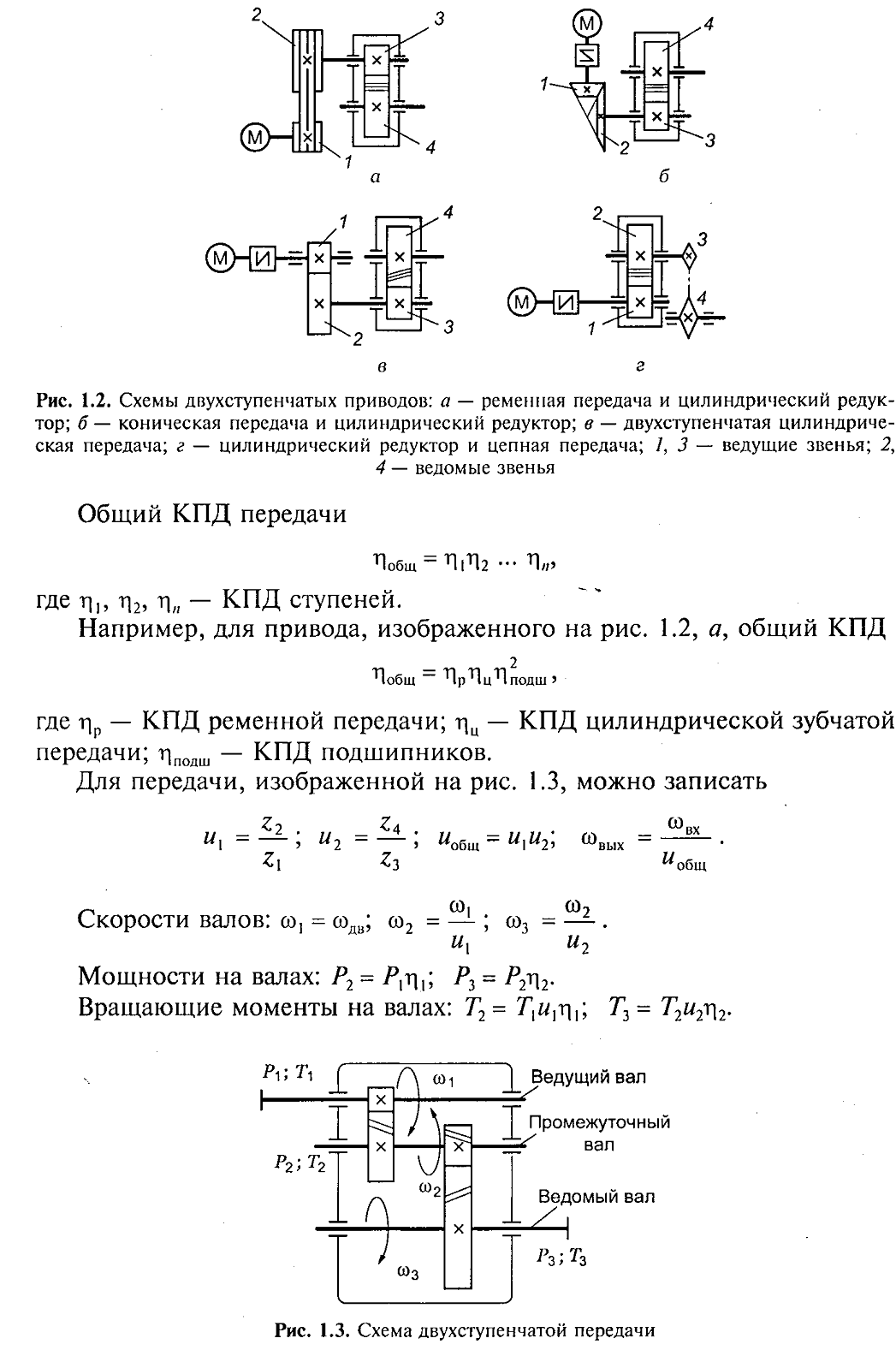       Задание:Изучите теоретический материал.Запишите в тетрадь:Определение механической передачи;Классификацию передач;Определение и формулы передаточного отношения;Схему двухступенчатой передачи (рисунок 1.3) и формулы для расчета кинематических и силовых соотношений в этой передаче: передаточного числа, скорости валов, мощности на валах, вращающих моментов на валах. Форма отчета. Сделать фото конспекта в тетради Срок выполнения задания 09.11.2020г.Получатель отчета. Сделанные фото прикрепляем в Google Класс, код курса civbwg4.